Australian Council of Deans of Health Sciences Ltd - Nomination of Elected DirectorsIn accordance with the Constitution of the Australian Council of Deans of Health Sciences Ltd      (ABN: 74 663 174 276).Election ProcessNominations must be provided in the format prescribed as per the template provided. Additionally, candidates are asked to supply a current CV of no more than 5 pages.Completed nominations must be received from eligible members by 12 NOON of March 28, 2024. Completed nominations must be emailed to ACDHS. All nominations shall be acknowledged by reply.secretariat@acdhs.edu.auIt is expected that two elected directors shall be appointed at the AGM, April 30 2024.All correspondence in regards to the director nominations and the election process must be directed to the Executive Director and Company Secretary, Shaun McDonagh: secretariat@acdhs.edu.auMore information about Australian Council of Deans of Health Sciences Ltd may be found at www.acdhs.edu.au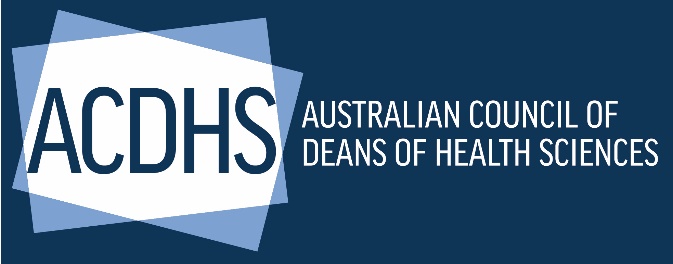 Authorised by Executive Director and Company SecretaryShaun McDonaghwww.acdhs.edu.au
Australian Council of Deans of Health Sciences Ltd, Board Director nominationAustralian Council of Deans of Health Sciences Ltd, Board Director nominationAustralian Council of Deans of Health Sciences Ltd, Board Director nominationAustralian Council of Deans of Health Sciences Ltd, Board Director nominationAustralian Council of Deans of Health Sciences Ltd, Board Director nominationFull legal nameFull legal nameMember OrganisationMember OrganisationCurrent positionCurrent positionDirector Identification Number (DIN) Director Identification Number (DIN) (If known)(If known)Describe your professional responsibilities, and interests with regards allied health. (Max 300 words)Describe your professional responsibilities, and interests with regards allied health. (Max 300 words)Describe your professional responsibilities, and interests with regards allied health. (Max 300 words)Describe your professional responsibilities, and interests with regards allied health. (Max 300 words)Why do you wish to nominate for the ACDHS Board? (Max 200 words)Why do you wish to nominate for the ACDHS Board? (Max 200 words)Why do you wish to nominate for the ACDHS Board? (Max 200 words)Why do you wish to nominate for the ACDHS Board? (Max 200 words)Describe any board director experience you may have that is relevant to ACDHS, including and specific skills or qualifications relevant to board director responsibilities. (Max 250 words)Describe any board director experience you may have that is relevant to ACDHS, including and specific skills or qualifications relevant to board director responsibilities. (Max 250 words)Describe any board director experience you may have that is relevant to ACDHS, including and specific skills or qualifications relevant to board director responsibilities. (Max 250 words)Describe any board director experience you may have that is relevant to ACDHS, including and specific skills or qualifications relevant to board director responsibilities. (Max 250 words)Please identify any known, potential or likely conflicts of interest related to the ACDHS Board.Please identify any known, potential or likely conflicts of interest related to the ACDHS Board.Please identify any known, potential or likely conflicts of interest related to the ACDHS Board.Please identify any known, potential or likely conflicts of interest related to the ACDHS Board.What connection to, past role or other association have you had with ACDHS if any?What connection to, past role or other association have you had with ACDHS if any?What connection to, past role or other association have you had with ACDHS if any?What connection to, past role or other association have you had with ACDHS if any?Signature of candidateDateSignature of candidateDate